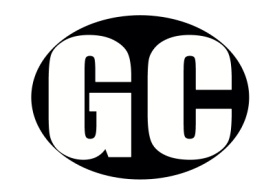 GALERI CEMERLANG( JM 0502810-W )N0. 23 , JALAN PULAI PERDANA 3/8TAMAN SRI PULAI PERDANA , 81110 JOHOR BAHRU JOHOR( Tel : 019 7764359 / 019 7767349 )SENARAI SEBUT HARGA DVDBILTAJUK DCDHARGAKUANTITIJUMLAH1DVD Powerpoint Pendidikan Islam SET ARM 150.00Powerpoint PI Ting. 1Powerpoint PI Ting. 2Powerpoint PI Ting. 3Ayat Bacaan / Kefahaman T1 / 2 / 32DVD Powerpoint Pendidikan Islam SET BRM 150.00Powerpoint PI Ting. 4Powerpoint PI Ting. 5Ayat Bacaan / Kefahaman T4 / 53DVD BBM PDPRM 100.00Clipart BBMMultimedia Video Lucu & FlashPanduan PAFA Bacaan Al-Quran 30 Juzuk4DVD KOLEKSI VIDEO PDPRM 100.00 Keajaiban Al-Quran Maal HijrahIbadat QurbanVideo TerhebatJumlah KeseluruhanRM 500.00